                                                                                          Жители района могут рассказать полицейским о замеченных фактах, связанных с нарушением законодательства о наркотических средствах (хранение, употребление, распространение запрещённых веществ). Сообщить информацию можно по телефонам дежурной части ОМВД 02, 8(35140)2-14-42, а также по номеру 8 (35140) 2-11-42.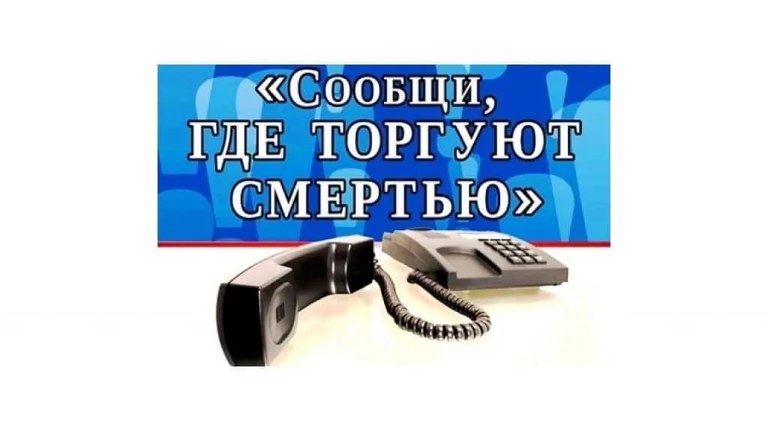 По вопросам помощи наркозависимым можно позвонить на «Телефон доверия» Челябинской областной клинической наркологической больницы: 8(351)775-11-91.Ни одно сообщение не остаётся без внимания! В соответствии с законом поступившая информация подлежит обязательной проверке!